2020 - 2021 учебный год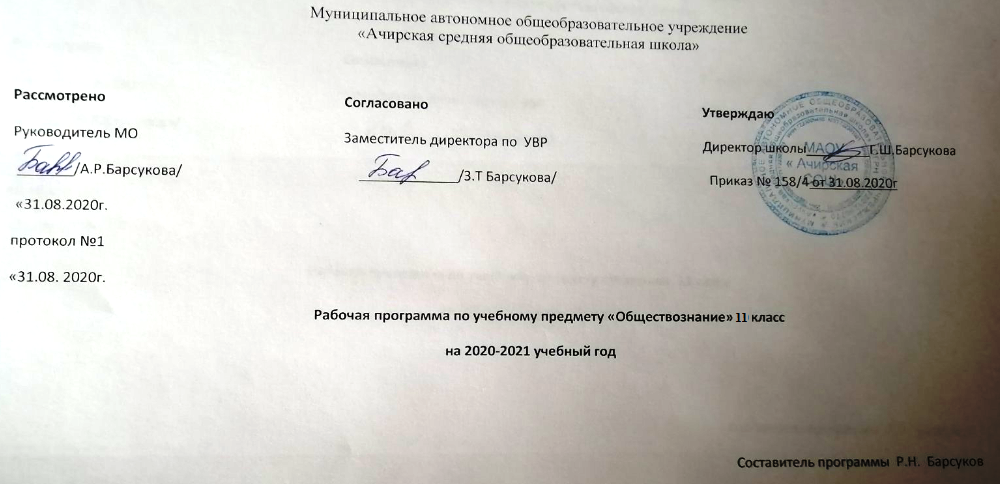 Планируемые результаты освоения учебного курса:Выпускник 11 класса научится:• понимать и правильно использовать основные экономические термины;• распознавать на основе привёденных данных основные экономические системы, экономические явления и процессы, сравнивать их;• объяснять механизм рыночного регулирования экономики и характеризовать роль государства в регулировании экономики; • характеризовать функции денег в экономике;• анализировать несложные статистические данные, отражающие экономические явления и процессы;• получать социальную информацию об экономической жизни общества из адаптированных источников различного типа;• формулировать и аргументировать собственные суждения, касающиеся отдельных вопросов экономической жизни и опирающиеся на обществоведческие знания и личный социальный опыт.• распознавать на основе приведённых данных основные экономические системы и экономические явления, сравнивать их;• характеризовать поведение производителя и потребителя как основных участников экономической деятельности;• применять полученные знания для характеристики экономики семьи;• использовать статистические данные, отражающие экономические изменения в обществе;• описывать социальную структуру в обществах разного типа, характеризовать основные социальные группы современного общества; на основе приведённых данных распознавать основные социальные общности и группы;• характеризовать основные социальные группы российского общества, распознавать их сущностные признаки;• характеризовать ведущие направления социальной политики российского государства;• давать оценку с позиций общественного прогресса тенденциям социальных изменений в нашем обществе, аргументировать свою позицию;• характеризовать собственные основные социальные роли;• объяснять на примере своей семьи основные функции этого социального института в обществе;• извлекать из педагогически адаптированного текста, составленного на основе научных публикаций по вопросам социологии, необходимую информацию, преобразовывать её и использовать для решения задач;• использовать социальную информацию, представленную совокупностью статистических данных, отражающих социальный состав и социальную динамику общества;• проводить несложные социологические исследования.• характеризовать государственное устройство Российской Федерации, описывать полномочия и компетенцию различных органов государственной власти и управления;• правильно определять инстанцию (государственный орган), в который следует обратиться для разрешения той или типичной социальной ситуации;• сравнивать различные типы политических режимов, обосновывать преимущества демократического политического устройства;• описывать основные признаки любого государства, конкретизировать их на примерах прошлого и современности;• характеризовать базовые черты избирательной системы в нашем обществе, основные проявления роли избирателя;• различать факты и мнения в потоке политической информации.• на основе полученных знаний о правовых нормах выбирать в предлагаемых модельных ситуациях и осуществлять на практике модель правомерного социального поведения, основанного на уважении к закону и правопорядку;• характеризовать и иллюстрировать примерами установленные законом права собственности; права и обязанности супругов, родителей и детей; права, обязанности и ответственность работника и работодателя; предусмотренные гражданским правом Российской Федерации механизмы защиты прав собственности и разрешения гражданско-правовых споров;• анализировать несложные практические ситуации, связанные с гражданскими, семейными, трудовыми правоотношениями; в предлагаемых модельных ситуациях определять признаки правонарушения, проступка, преступления;• объяснять на конкретных примерах особенности правового положения и юридической ответственности несовершеннолетних;• находить, извлекать и осмысливать информацию правового характера, полученную из доступных источников, систематизировать, анализировать полученные данные; применять полученную информацию для соотнесения собственного поведения и поступков других людей с нормами поведения, установленными законом.Выпускник получит возможность научиться:• оценивать тенденции экономических изменений в нашем обществе;• анализировать с опорой на полученные знания несложную экономическую информацию, получаемую из неадаптированных источников;• выполнять несложные практические задания, основанные на ситуациях, связанных с описанием состояния российской экономики.• наблюдать и интерпретировать явления и события, происходящие в социальной жизни, с опорой на экономические знания;• характеризовать тенденции экономических изменений в нашем обществе;• анализировать с позиций обществознания сложившиеся практики и модели поведения потребителя;• решать познавательные задачи в рамках изученного материала, отражающие типичные ситуации в экономической сфере деятельности человека;• выполнять несложные практические задания, основанные на ситуациях, связанных с описанием состояния российской экономики• использовать понятия «равенство» и «социальная справедливость» с позиций историзма;• ориентироваться в потоке информации, относящейся к вопросам социальной структуры и социальных отношений в современном обществе;• адекватно понимать информацию, относящуюся к социальной сфере общества, получаемую из различных источников.• осознавать значение гражданской активности и патриотической позиции в укреплении нашего государства;• соотносить различные оценки политических событий и процессов и делать обоснованные выводы.• оценивать сущность и значение правопорядка и законности, собственный возможный вклад в их становление и развитие;• осознанно содействовать защите правопорядка в обществе правовыми способами и средствами;• использовать знания и умения для формирования способности к личному самоопределению, самореализации, самоконтролю.Критерии оценки знаний по обществознаниюКритерии и нормы устного ответа               Оценка «5» ставится, если ученик показывает глубокое и полное знание и понимание всего объема программного материала; полное понимание сущности рассматриваемых понятий, явлений и закономерностей, теорий, взаимосвязей; умеет составить полный и правильный ответ на основе изученного материала, выделять главные положения, самостоятельно подтверждать ответ конкретными примерами, фактами; самостоятельно и аргументировано делать анализ, обобщать, выводы; устанавливает межпредметные (на основе ранее приобретенных знаний) и внутрипредметные связи, творчески применяет полученные знания в незнакомой ситуации; последовательно, четко, связно, обоснованно и безошибочно излагает учебный материал: дает ответ в логической последовательности с использованием принятой терминологии; делает собственные выводы; формирует точное определение и истолкование основных понятий, законов, теорий; при ответе не повторяет дословно текст учебника; излагает материал литературным языком; правильно и обстоятельно отвечает на дополнительные вопросы учителя. Самостоятельно и рационально использует наглядные пособия, справочные материалы, учебник, дополнительную литературу, первоисточники; применяет систему условных обозначений при ведении записей, сопровождающих ответ; использует для доказательства выводы из наблюдений и опытов;самостоятельно, уверенно и безошибочно применяет полученные знания в решении проблем на творческом уровне; допускает не более одного недочета, который легко исправляет по требованию учителя; имеет необходимые навыки, работы с чертежами, схемами и графиками, сопутствующими ответу; записи, сопровождающие ответ, соответствуют требованиям. Оценка «4» ставится, если ученик показывает знания всего изученного программного материала;дает полный и правильный ответ на основе изученных теорий; допускает незначительные ошибки и недочеты при воспроизведении изученного материала, определения понятий, неточности при использовании научных терминов или в выводах и обобщениях из наблюдений и опытов; материал излагает в определенной логической последовательности, при этом допускает одну негрубую ошибку или не более двух недочетов и может их исправить самостоятельно при требовании или при небольшой помощи преподавателя; в основном усвоил учебный материал;подтверждает ответ конкретными примерами; правильно отвечает на дополнительные вопросы учителя;умеет самостоятельно выделять главные положения в изученном материале; на основании фактов и примеров обобщать, делать выводы, устанавливать  внутрипредметные  связи; применяет полученные знания на практике в видоизмененной ситуации, соблюдает основные правила культуры устной и письменной речи, использует научные термины;не обладает достаточным навыком работы со справочной литературой, учебником, первоисточниками (правильно ориентируется, но работает медленно). Допускает негрубые нарушения правил оформления письменных работ.Оценка «3»  ставится,     если ученик усвоил основное содержание учебного материала, имеет пробелы в усвоении материала, не препятствующие дальнейшему усвоению программного материала; материал излагает несистематизированно, фрагментарно, не всегда последовательно;   показывает недостаточную сформированность отдельных знаний и умений;  выводы и обобщения аргументирует слабо, допускает в них ошибки;допустил ошибки и неточности в использовании научной терминологии, определения понятий дал недостаточно четкие; не использовал в качестве доказательства выводы и обобщения из наблюдений, фактов, опытов или допустил ошибки при их изложении;испытывает затруднения в применении знаний, необходимых для решения задач различных типов, при объяснении конкретных явлений на основе теорий и законов, или в подтверждении конкретных примеров практического применения теорий;отвечает неполно на вопросы учителя (упуская и основное), или воспроизводит содержание текста учебника, но недостаточно понимает отдельные положения, имеющие важное  значение в этом тексте.обнаруживает недостаточное понимание отдельных положений при воспроизведении текста учебника (записей, первоисточников) или отвечает неполно на вопросы учителя, допуская одну - две грубые ошибки.Оценка «2» ставится, если ученик;	не усвоил и не раскрыл основное содержание материала;не делает выводов и обобщений;не знает и не понимает значительную или основную часть программного материала в пределах поставленных вопросов или имеет слабо сформированные и неполные знания и не умеет применять их к решению конкретных вопросов и задач по образцу;при ответе (на один вопрос) допускает более двух грубых ошибок, которые не может исправить даже при помощи учителя.Оценка «1» ставится  если ученик;не может ответить ни на один их поставленных вопросов;полностью не усвоил материал.Критерии и нормы оценки знаний и умений обучающихся за самостоятельные письменные и контрольные работы.Оценка   «5» ставится, если ученик:Выполняет работу без ошибок и /или/ допускает не более одного недочёта;соблюдает культуру письменной речи; правила оформления письменных работ. Оценка   «4» ставится, если ученик:Выполняет письменную работу полностью, но допускает в ней не более одной негрубой ошибки и одного недочёта и /или/ не более двух недочётов;соблюдает культуру письменной речи, правила оформления письменных работ, но допускает небольшие помарки при ведении записей.Оценка   «3» ставится, если ученик:Правильно выполняет не менее половины работы;допускает не более двух грубых ошибок, или не более одной грубой, одной негрубой ошибки и одного недочёта, или не более трёх негрубых ошибок, или одной негрубой ошибки и трёх недочётов, или при отсутствии ошибок, но при наличии пяти недочётов;допускает незначительное несоблюдение основных норм культуры письменной речи, правил оформления письменных работ. Оценка   «2» ставится, если ученик:Правильно выполняет менее половины письменной работы;Допускает число ошибок и недочётов, превосходящее норму, при которой может быть выставлена оценка "3";допускает значительное несоблюдение основных норм культуры письменной речи, правил оформления письменных работ.Оценка    «1» ставится в случае: Нет ответа.Используемый учебно-методический комплект:Для учащихся:Человек и общество. Обществознание: учебник   для 11 класса общеобразовательных учреждений. Часть 2. / Л. Н. Боголюбов, Л. Ф. Иванова, А. И. Матвеев и др.; под ред. Л. Н. Боголюбова.— М.: Просвещение, 2017гДля учителя:Боголюбов Л.Н., Лазебникова А.Ю.. Басик Н.Ю. и др. «Обществознание. Поурочные разработки. 11 класс. Пособие для учителей общеобразовательных организаций. Базовый уровень». М.: Просвещение. 2014 годДидактические материалы по курсу «Человек и общество»: 10—11 классы / Под ред. Л. Н. Боголюбова, А.Т. Кинкулькина. М.: Просвещение. 2013 год.Методические рекомендации по курсу «Человек и общество»: 10—11 классы: В 2 ч. / Под ред. Л. Н. Боголюбова. М.: Просвещение. 2013 год.Обществознание: полный справочник для подготовки к ЕГЭ. Под редакцией П.А.        Баранова. – М.: АСТ: Астрель, 2013 УМК «Обществознание 9-11 классы» (разработки уроков, тестовый контроль,  дидактический материал). – М.: издательство «Учитель», 2014Учебно – тематический планКАЛЕНДАРНО-ТЕМАТИЧЕСКОЕ ПЛАНИРОВАНИЕ по ОБЩЕСТВОЗНАНИЮ, 11 класс,  на 2020 – 2021 учебный год - 2 часа в неделю, всего 68 часов в год.УМК - Л.Н.Боголюбов№  урокаНазвание тем и уроковТема 1. Экономическая жизнь общества – 26 час.1 - 2Роль экономики в жизни общества3 - 4Экономика: наука и хозяйство5 - 6Экономический рост и развитие 7 - 8Рыночные отношения в экономике 9 - 10Фирмы в экономике 11 - 12Правовые основы предпринимательской деятельности 13 - 14Слагаемые успеха в бизнесе 15 - 16Экономика и государство 17- 18Финансы в экономике 19 - 20Занятость и безработица.21  - 22Мировая экономика 23  - 24Экономическая культура25 - 26Урок обобщения по теме: «Экономическая жизнь общества» Тема 2. Социальная сфера – 16 час.27 - 28Социальная структура общества 29  - 30Социальные нормы и отклоняющееся поведение 31 - 32Нации и межнациональные отношения33  - 34Семья и быт35 - 36Гендер – социальный пол 37 - 38Молодёжь в современном обществе39  - 40Демографическая ситуация в современной России 41 - 42Урок обобщения по теме: «Социальная сфера»Тема 3. Политическая жизнь общества - 20 часов 43 - 44Политика и власть45 - 46Политическая система47 - 48Гражданское общество и правовое государство49 - 50Демократические выборы 51 - 52 Политические партии и партийные системы53 - 54Политическая  элита и  политическое лидерство55 - 56Политическое сознание57  -58Политическое поведение59 - 60Политический процесс и культура политического участия 61 - 62Урок обобщения по теме: «Политическая жизнь общества» 63 - 64Взгляд в будущее (заключение).65 - 68Итоговое повторение №ДатаДатаДатаДатаТема урокаДомашнее заданиеСредства обучения№План      Факт      Факт                 Коррекция Тема урокаДомашнее заданиеСредства обучения                  Тема 1. Экономическая жизнь общества – 26 часов.                  Тема 1. Экономическая жизнь общества – 26 часов.                  Тема 1. Экономическая жизнь общества – 26 часов.                  Тема 1. Экономическая жизнь общества – 26 часов.1-2Роль экономики в жизни общества§1Учебник. Таблица «Виды экономической деятельности».3-4Экономика: наука и хозяйство§2, задания   № 1, 3, 4.Учебник.Схема «Общественные потребности», документы к параграфу. Компьютер, проектор, презентация5-6Экономический рост и развитие        §3Документ к параграфуУчебник.Задания для самостоят. работы.Технические средства для презентации схем «Экономический рост» и «Экономический цикл».7-8Рыночные   отношения в экономике§4Документ к параграфу Учебник.Таблица «Факторы спроса» и «Факторы предложения».Компьютер, экран, проектор, презентация.Вопросы для закрепления.9-109-10Фирмы в экономике§5 Вопросы к параграфуУчебник.Таблица  «Факторы  производства  и факторные  доходы».Компьютер, экран, проектор, презентация.11-12Правовые   основы  предпринимательской деятельности§6, задание   № 5.Учебник.Сравнительная таблица  организационно-правовых форм  предпринима-тельской деятельностиКомпьютер, экран, проектор.13-14Слагаемые успеха в бизнесе§7, вопросы для самопро-веркиУчебник.Таблица «Управление предприятием»15-16Экономика     и государство§8, задание 5Учебник.Схема «Механизмы  государственного регулирования  рыночной экономики»Компьютер, экран, проектор, презентация17-18Финансы в экономике§9, Задания           1, 3, 4.Учебник.Схема.Таблица «Виды  инфляции». Компьютер, экран, проектор, презентация19-20Занятость      и безработица§10.Вопросы к параграфу.Учебник.Таблица  «Виды безработицы».21-22Мировая экономика§11, Задание № 3.Учебник.Схема «Международ-ные экономические отношения».Таблица  «Глобальные проблемы».Компьютер, экран, проектор, презентация23-24Экономическая культура§12, задание № 5.Учебник. Документы.   Диаграмма «Структура доходов населения России».    Схема «Факторы производитель-ности труда». 25-26Урок обобщения по теме  «Экономическая жизнь общества»  Повторить             §1-12.ТестыТема 2.  Социальная сфера – 16 часов.Тема 2.  Социальная сфера – 16 часов.Тема 2.  Социальная сфера – 16 часов.Тема 2.  Социальная сфера – 16 часов.Тема 2.  Социальная сфера – 16 часов.Тема 2.  Социальная сфера – 16 часов.Тема 2.  Социальная сфера – 16 часов.Тема 2.  Социальная сфера – 16 часов.Тема 2.  Социальная сфера – 16 часов.Тема 2.  Социальная сфера – 16 часов.Тема 2.  Социальная сфера – 16 часов.Тема 2.  Социальная сфера – 16 часов.Тема 2.  Социальная сфера – 16 часов.Тема 2.  Социальная сфера – 16 часов.Тема 2.  Социальная сфера – 16 часов.Тема 2.  Социальная сфера – 16 часов.27-28Социальная структура общества§13,Документ к параграфу.Задания   № 2, 3.Учебник.Схема «Типологии социальных групп».29-30Социальные нормы и отклоняющееся поведение§14, Вопросы и задания к параграфу.Учебник.Задания в формате ЕГЭ.31-32Нации и межнациональ-ные отношения.§ 15.Вопросы и задания к параграфу.Учебник.Компьютер, экран, проектор, презентация.Задания в формате ЕГЭ33-34Семья и быт.§ 16Вопросы и задания к параграфу.Учебник.Компьютер, экран, проектор, презентация.Таблица «Функции семьи».          Задания в формате ЕГЭ.35-36Гендер – социальный пол§17Вопросы для самопро-веркиУчебник.Задания в формате ЕГЭ.37-38Молодёжь в современном обществе.§18.Задания            №  2 – 4 Учебник.Задания для работы в группах.39-40Демографичес-кая ситуация в современной России.§19 Вопросы и задания к параграфу.Учебник.Таблицы, диаграмма «Национальный состав мигрантов в России».Статистические материалы.41-42 Урок обобщения по теме «Социальная сфера».Повторить § 13-19Учебник.ТестыТема 3.  Политическая жизнь общества – 20 часов.Тема 3.  Политическая жизнь общества – 20 часов.Тема 3.  Политическая жизнь общества – 20 часов.Тема 3.  Политическая жизнь общества – 20 часов.Тема 3.  Политическая жизнь общества – 20 часов.Тема 3.  Политическая жизнь общества – 20 часов.Тема 3.  Политическая жизнь общества – 20 часов.Тема 3.  Политическая жизнь общества – 20 часов.Тема 3.  Политическая жизнь общества – 20 часов.Тема 3.  Политическая жизнь общества – 20 часов.Тема 3.  Политическая жизнь общества – 20 часов.Тема 3.  Политическая жизнь общества – 20 часов.Тема 3.  Политическая жизнь общества – 20 часов.Тема 3.  Политическая жизнь общества – 20 часов.Тема 3.  Политическая жизнь общества – 20 часов.Тема 3.  Политическая жизнь общества – 20 часов.43-44Политика и власть§20Вопросы и задания к параграфу.Учебник.Компьютер, экран, проектор, презентация.Схемы «Участники политического процесса», «Личность и политика».45-46Политическая система§21.Вопросы для самопро-верки.Учебник.Компьютер, экран, проектор, презентация.Документы.47-48Гражданское общество и правовое государство§22.Документ к параграфу. Задания   № 4, 5.Учебник.Задания для самостоят.работы.Схема «Признаки правового государства».49-50Демократичес-кие выборы§23.Документ к параграфу. Задание 2.Учебник.Компьютер, экран, проектор, презентация. Схема «Избирательная система».Раздаточный материал с учебными задачами.51-52 Политические партии и партийные системы§24.Задание   № 2 к §.Учебник.Компьютер, экран, проектор, презентация.Таблица «Типология политических партий».53-54Политическая элита и политическое лидерство§ 25Вопросы для самопро-верки.Учебник.Документы.Задания в формате ЕГЭ.55-56Политическое сознание§26 Вопросы и задания к параграфу.Учебник. Компьютер, экран, проектор, презентация Схемы «Уровни политического сознания», «Роль СМИ в политике».57-58Политическое поведение§27.Вопросы для самопро-верки.Учебник.Компьютер, экран, проектор, презентация.Схема «Многообразие форм политического поведения».59-60Политический процесс и культура политического участия§28.Задания № 1, 2, 3Учебник.Компьютер, экран, проектор. Схема «Структурные компоненты политического процесса».Конституция РФ61-62Урок обобщения по теме  «Политическая жизнь общества»Повторить §20 - 28Учебник.Тесты63-64Взгляд в будущее (заключение)Стр. 251  Учебник.Вопросы и задания.65-68Итоговое повторение ( общество и человек;экономика и социальные отношения;правовое регулирование общественных отношений).Ответы на вопросы, решение тестовВопросы.Задания для подготовки к ЕГЭ